Инструкция по выполнению заданий по учебной дисциплине «Информатика»                           28.09.202135 группа Для выполнения задания вы должны зайти на сайт техникума (http://aat-arti.ru/ ) , где  в расписании находится практическая работа.Задания:Выполнить лабораторно-практическую работу, представленную ниже. Внимательно читайте задание!Выполненное задание отправляйте на почту informatikaaat@mail.ru , указав в названии документа свою фамилию и № группы. Задание на оценку!Выполненное задание отправляйте на почту informatikaaat@mail.ru , указав в названии документа свою фамилию и № группы. Лабораторно-практическая работа 
«Сортировка данных в MS Excel»
Выполнив задания этой темы, вы: Закрепите основные навыки работы с электронными таблицами, научиться производить сортировку данных.Упражнение: Создание и заполнение бланка товарного счета (рис.1). 

1-й этап. Создание таблицы бланка счета.
2-й этап. Заполнение таблицы.
3-й этап. Оформление бланка.

1-й этап. 

Заключается в создании таблицы.
Основная задача - уместить таблицу по ширине листа:предварительно установите поля, размер и ориентацию бумаги Файл - Параметры страницы...;выполнив команду Сервис - Параметры..., во вкладке Вид в поле Параметры окна активизируйте переключатель Авторазбиение на страницы.В результате вы получите в виде вертикальной пунктирной линии правую границу страницы (если ее не видно, переместитесь при помощи горизонтальной полосы прокрутки вправо) и нижнюю границу страницы (для того чтобы ее увидеть, переместитесь при помощи вертикальной полосы прокрутки вниз).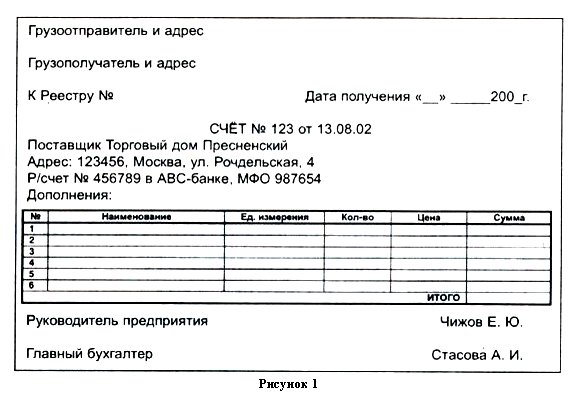 Авторазбиение на страницы позволяет уже в процессе набора данных и форматирования таблицы следить за тем, какие столбцы помещаются на странице, а какие нет.Создайте таблицу по предлагаемому образцу с таким же числом строк и столбцов (рис. 2).Выровняйте и отформатируйте шрифт в ячейках-заголовках, подберите ширину столбцов, изменяя ее при помощи мыши.Введите нумерацию в первом столбце таблицы, воспользовавшись маркером заполнения.«Разлинуйте» таблицу, используя линии различной толщины. Обратите внимание на то, что в последней строке пять соседних ячеек не имеют внутреннего обрамления.На этом этапе желательно выполнить команду Файл - Предварительный просмотр, чтобы убедиться, что таблица целиком вмещается на листе по ширине и все линии обрамления на нужном месте.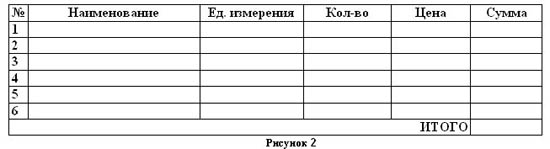 2-й этап. 

Заключается в заполнении таблицы, сортировке данных и использовании различных форматов числа.Заполните столбцы «Наименование», «Кол-во» и «Цена» по своему усмотрению.Установите денежный формат числа в тех ячейках, в которых размещены суммы, и требуемое число десятичных знаков, если они нужны.Сохраните документ и отправьте на проверку преподавателю..